«Художественное творчество»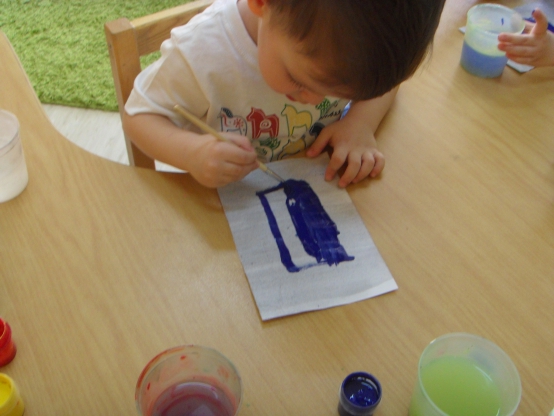 «Ракеты летят»       Рисование по алгоритмуМатериал для занятия:1/2 альбомного листа,гуашь,кисть №3 белка,вода,салфетка. Выбор краски по желанию ребенка. 1 этап. Рисуем корпус ракеты прямоугольник и закрашиваем его прямыми линиями сверху вниз или слева направо.2 этап.Рисуем нос у ракеты треугольной формы и закрашиваем. Цвет по желанию ребенка.3 этап.Рисуем иллюминаторы круглой формы и закрашиваем.4 этап.Рисуем ступени треугольной формы и закрашиваем.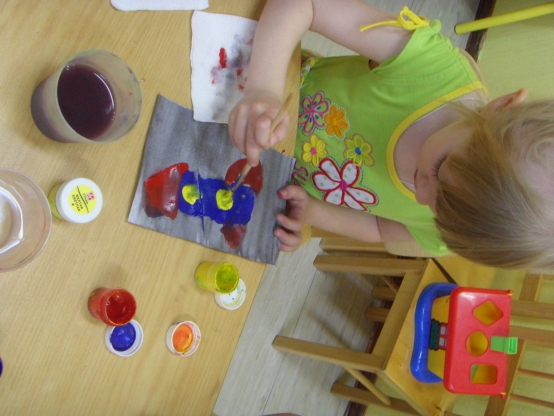 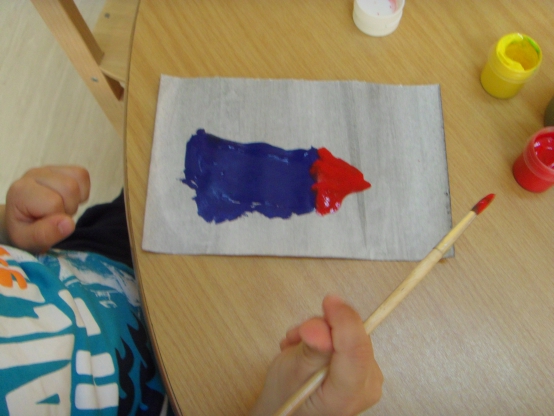 